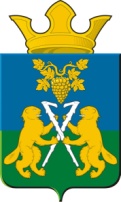 АДМИНИСТРАЦИЯ НИЦИНСКОГО СЕЛЬСКОГО ПОСЕЛЕНИЯСЛОБОДО-ТУРИНСКОГО МУНИЦИПАЛЬНОГО РАЙОНА СВЕРДЛОВСКОЙ ОБЛАСТИП О С Т А Н О В Л Е Н И ЕОт 28  мая 2021 года                                                                                               с.Ницинское                                               № 79О формировании и ведении единого перечня категорированных и паспортизированных объектов (территорий), находящихся в муниципальной собственности Ницинского сельского поселения.В соответствии с частью 4 статьи 5.2 Федерального закона от 06.03.2006        № 35-ФЗ «О противодействию терроризму», пункта 3.1. раздела IV протокола заседания антитеррористической комиссии в Свердловской области 2 марта 2021 года от 05.03.2021 № 1, в целях решения вопросов местного значения по участию в профилактике терроризма, а также в минимизации и (или) ликвидации последствий его проявлений на территории Ницинского сельского поселения,ПОСТАНОВЛЯЕТ:Утвердить:1) Порядок формирования и ведения единого перечня категорированных                  и паспортизированных объектов (территорий), находящихся в муниципальной собственности Ницинского сельского поселения (далее – Перечень). (Приложение 1).2) Форму Перечня. (Приложение 2).          2. Опубликовать настоящее постановление в печатном средстве массовой информации Думы и Администрации Ницинского сельского поселения «Информационный вестник Ницинского сельского поселения», а также обнародовать путем размещения на официальном сайте Ницинского сельского поселения в информационно-телекоммуникационной сети «Интернет» http://www.nicinskoe.ru/.Контроль за исполнением  настоящего постановления оставляю        за собой.Глава Ницинского сельского поселения	                                     Т.А.Кузеванова.Порядокформирования и ведения единого перечня категорированных                                        и паспортизированных объектов (территорий), находящихся в муниципальной собственности Ницинского сельского поселенияI. Общие положения1. Настоящий Порядок формирования и ведения единого перечня категорированных и паспортизированных объектов (территорий), находящихся            в муниципальной собственности Ницинского сельского поселения (далее - Порядок) разработан в соответствии с частью 4 статьи 5.2 Федерального закона от 06.03.2006 № 35-ФЗ «О противодействию терроризму» и в соответствии с пунктом 3.1. раздела IV протокола заседания антитеррористической комиссии  в Свердловской области 2 марта 2021 года от 05.03.2021 № 1 и определяет процедуру формирования и ведения Единого перечня категорированных паспортизированных объектов (территорий) находящихся в муниципальной собственности Ницинского сельского поселения (далее — Перечень).2. Перечень формируется и ведется лицом, ответственным за сбор, обобщение и учет сведений о состоянии категорирования, паспортизации                                               и антитеррористической защищенности объектов (территорий), находящихся                     в муниципальной собственности Ницинского сельского поселения, а также за ведение единого перечня указанных объектов (территорий), назначенного муниципальным правовым актом.3. Внесению в перечень подлежат объекты (территории), находящиеся                      в муниципальной собственности Ницинского сельского поселения, которым присвоена категория опасности.4. Для внесения сведений об объекте (территории) в Перечень лицо,                        в собственности или оперативном управлении которого в соответствии                           с законодательством Российской Федерации находится объект (территория) (далее - Заявитель), представляет в Администрацию Ницинского сельского поселения для принятия решения о внесении сведений об объекте (территории), в Перечень сведения, указанные в пункте 6 Порядка.II. Формирование и ведение Перечня5. Формирование и ведение Перечня включает в себя следующие процедуры:- регистрация заявления о внесении сведений об объекте (территории) (далее  - заявление), заявление о внесении изменений в сведения об объекте (территории), содержащиеся в Перечне, заявления об исключении сведений     об объекте (территории) из Перечня;- проверка сведений на соответствие пункта 6 Порядка;- принятие решения о внесении сведений об объекте (территории)                         в Перечень или отказе во внесении сведений об объекте (территории) в Перечень; принятие решения о внесении изменений в сведения об объекте (территории), содержащиеся в Перечне, или об отказе во внесении изменений в сведения                     об объекте (территории), содержащиеся в Перечне;- информирование Заявителя о принятом решении;- внесение сведений об объекте (территории) в Перечень;- внесение изменений в сведения об объекте (территории), содержащиеся               в Перечне;- исключение сведений об объекте (территории) из Перечня;- предоставление сведений об объекте (территории) из Перечня.6. Для внесения сведений об объекте (территории) в Перечень Заявитель направляет в Администрацию Ницинского сельского поселения заявление, подписанное уполномоченным лицом и содержащее следующие сведения:а) полное наименование объекта (территории);б) адрес объекта (территории);в) сведения о лице, в собственности которого находится объект (территория);г) год и месяц ввода в эксплуатацию, окончания реконструкции, капитального ремонта объекта (территории);д) назначение объекта (территории);е) среднее количество людей, находящихся на объекте (территории)                   в течение дня.7. Сведения, указанные в пункте 6 Порядка, предоставляются                            на бумажном и электронном носителях.8. На каждый объект (территорию) Заявителем подается отдельное заявление.9. Внесение сведений в Перечень осуществляется лицом, ответственным             за ведение Перечня объектов (территорий), назначенного муниципальным правовым актом на основании принятого Главой Ницинского сельского поселения решения о внесении сведений об объекте (территории)  в Перечень.10. Внесение сведений в Перечень осуществляется в течении 5 дней со дня принятия решения о внесении сведений об объекте (территории) в Перечень.11. По результатам принятого решения о внесении сведений об объекте (территории) в Перечень, решения об отказе во внесении сведений об объекте (территории) в Перечень, решения об исключении сведений об объекте                          из Перечня Заявителю в течении 5 дней направляется информационное письмо Администрации Ницинского сельского поселения.12. В случае предоставления в Администрацию Ницинского сельского поселения  сведений, предусмотренных пунктом 6 Порядка, не в полном объеме Администрация Ницинского сельского поселения оставляет представленные документы без рассмотрения и в течении 5 дней с момента их поступления возвращает Заявителю.13. Глава Ницинского сельского поселения принимает решение об отказе во внесении сведений об объекте (территории) в Перечень в случае представления Заявителем ложных или недостоверных сведений об объекте (территории), указанных в пункте 6 Порядка.14. В случае, если Заявитель ранее направлял заявление и получил отказ,             он имеет право повторно обратиться с заявлением только после устранения указанных нарушений.III. Внесение изменений в Перечень15. В случае изменения сведений об объекте (территории), внесенных ранее в реестр, Заявитель обязан в течении 10 календарных дней со дня изменения таких сведений направить в Администрацию Ницинского сельского поселения заявление о внесении изменений в сведения об объекте (территории), содержащиеся в Перечне, в котором указываются измененные сведения, с приложением документов, подтверждающих такие изменения, в соответствии с главой II Порядка.16. Изменения в сведения об объекте (территории), содержащиеся                         в Перечне, вносятся в соответствии с главой II Порядка.IV. Исключение сведений об объекте (территории) из Перечня17. Исключение сведений об объекте (территории) из Перечня осуществляется лицом, ответственным за ведение Перечня объектов (территорий), назначенного муниципальным правовым актом на основании принятого Главой Ницинского сельского поселения на соответствующего решения, о котором информируется Заявитель в течении 5 календарных дней со дня принятия соответствующего решения.18. Основанием для исключения сведений об объекте (территории)                       из Перечня являются:а) письменное заявление об исключении сведений об объекте (территории) из Перечня, полученного от лица, в собственности которого находится такой объект (территория);б) решения федеральных органов исполнительной власти, органов исполнительной власти субъектов Российской Федерации и других государственных органов, уполномоченных принимать решения о приостановке деятельности объекта (территории).                                                                                                        Приложение №2              к постан             от 28.05.2021  № 79      ЕДИНЫЙ ПЕРЕЧЕНЬ категорированных и паспортизированных объектов (территорий), находящихся в муниципальной собственности Ницинского сельского поселенияОтветственный за сбор, обобщение и учет сведенийо состоянии категорирования, паспортизациии антитеррористической защищенности объектов (территорий), находящихся в муниципальной собственности Зам. Главы Ницинского сельского поселения                                           _________________ / _А.В.Зырянов /Приложение № 1к постановлению АдминистрацииНицинского сельского поселения № 79 от 28.05.2021.      № п/пНаименование объекта (территории)Адрес объекта (территории)Категория, дата составления акта категорированияДата утверждения паспорта безопасностиСоответствие объекта (территории) требованиям антитеррористической защищенности